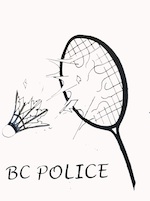 Tournoi du Léman 2018!!! Le BC Police fête ses 30 ans !!!Organisateur : BC Police, www.bcpolicegeneve.ch Responsable du tournoi : David Küng, 077/520.76.52, kungsilva.david@gmail.com Dates : Samedi 29 septembre dès 08h00 et dimanche 30 septembre dès 08h00Lieu : Centre sportif de la Queue d’Arve, Rue François Dussaud 12, 1227 Les AcaciasParticipants : Toutes les joueuses et tous les joueurs en possession d’une licence SB valable niveau TOP/A/B/C/DDisciplines :   Double mixte le samedi matinDouble dames et double messieurs le samedi après-midiSimple dames et simple messieurs le dimancheLes joueurs seront regroupés par catégorie en fonction de leur classement (Elite, série 1, série 2, etc.), le nombre de catégories dépendra du nombre de participants dans chaque discipline.Mode du tournoi : 	Schoch (4 tours minimum) dans toutes les catégoriesSimple homme et double homme 1 en full-KO, (en cas de participation insuffisante une poule sera organisée)Inscriptions : En ligne sur le site de SwissBadminton. Limitation à 300 participants selon le règlement de SBDélai d’inscription : Lundi 17 septembre 2018Finances : 22CHF pour les simples et 12CHF pour les doublesLe paiement doit être réglé au plus tard le 24 septembre 2018. En cas de non-respect de ce délai ou de paiement le jour du tournoi, un supplément de CHF 5.- sera perçu par joueur et par discipline.IBAN CH 59 0900 0000 1723 0881 7BADMINTON CLUB DE JUSTICE ET POLICE ET DES TRANSPORTS DE GENEVE 1226 THONEXVolants : Les volants, autorisés par SB selon le règlement, sont à la charge des participants. Les joueurs en catégories/séries 1 et élites doivent utiliser des volants de la catégorie 1Juge arbitre : Thierry OttoArbitre : Pas d’arbitre. Les matchs seront auto-arbitrés. Assurance : Chaque joueur participe sous sa propre responsabilitéRestaurationUne buvette richement fournie avec boissons diverses et divers mets préparés « maison » sera ouverte de 7h30 à 22h le samedi et de 7h30 à 16h le dimanche. En dehors de ces heures, nous vous prions de nous attendre. Nous nous réjouissons de votre visite et notre équipe de serveurs et sommeliers hautement qualifiés sauront vous conseiller. Repas du samedi soirUn traiteur préparera un succulent repas, afin de satisfaire papilles et penses affamées, après une longue journée de sport. Le repas aura lieu vers 19h57. Les places sont vites prises d’assaut (nous attendons environ 10’000 personnes), dépêchez-vous de réserver vos places en vous inscrivant jusqu’au 25 septembre 2018, sur le site du club. Les 100 premières personnes inscrites, se verront offrir un succulent apéro et un dessert afin de fêter nos 30 ans !Le prix du repas comprend une entrée et un plat, qui sera compris entre 15 et 18CHF par personne (prix en cours de négociation avec notre traiteur). Il sera à payer sur place le jour du tournoi. Shopping & Cordage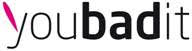 Le magasin de You bad it et son service de cordage vous attendent tout le week-end à la Queue d’Arve. Les petits plus du tournoi :Un photographe sera présent lors des deux jours pour immortaliser vos plus beaux gestes techniques (et les moins beaux aussi… malheureusement …).Des masseurs professionnels seront également présents lors des deux jours. Leurs 10 petits doigts raviront avec professionnalisme vos petits muscles douloureux. Sur demande très spéciale, ils pourront également peut-être vous laisser faire de la corde à sauter.Des petits lutins malins seront également présents lors de ces deux jours … soyez vigilants, ce sont des coquins.